2019 – 2020 EĞİTİM ÖĞRETİM YILI ARKADAŞIM TÜRKÇE ORTAOKULU 8. SINIF TÜRKÇE DERSİ YILLIK PLANI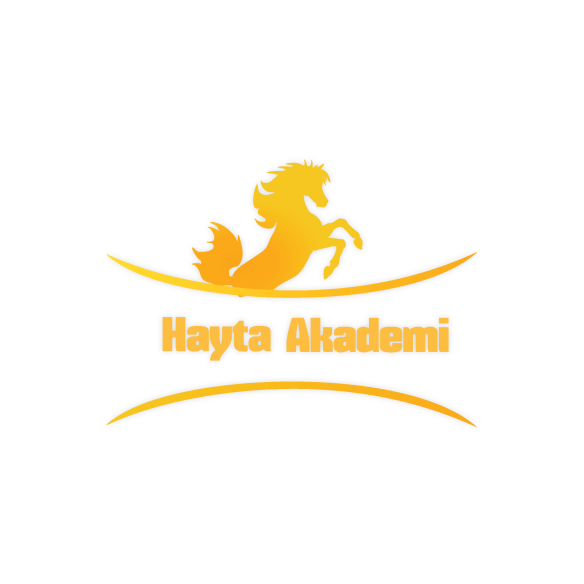 TARİHHAFTAMETİNKAZANIMLAR/KONULARYÖNTEM VE TEKNİKLER (STRATEJİLER)EĞİTİM TEKONOLOJİLERİ VE ARAÇ GEREÇLERÖLÇME VE DEĞERLENDİRME9/20 EYLÜL 20191 ve 2. HAFTAİYİMSERLİK VE KÖTÜMSERLİK ÜZERİNE(1.TEMA)T.8.3.1. Noktalama işaretlerine dikkat ederek sesli ve sessiz okur.T.8.2.2. Hazırlıksız konuşma yapar.T.8.3.2. Metni türün özelliklerine uygun biçimde okur.T.8.2.3. Konuşma stratejilerini uygular.T.8.3.4. Okuma stratejilerini kullanır.T.8.4.4. Yazma stratejilerini uygular.T.8.3.5. Bağlamdan yararlanarak bilmediği kelime ve kelime gruplarının anlamını tahmin eder.T.8.3.9. Fiilimsilerin cümledeki işlevlerini kavrar.T.8.3.14. Metinle ilgili soruları cevaplar.T.8.3.15. Metinle ilgili sorular sorar.T.8.3.26. Metin türlerini ayırt eder.Not alarak okumaSesli – sessiz okumaNot almaGüdümlü yazmaGüdümlü konuşmaSoru cevapEBABilgisayar (İnternet, sunu programları, arama motorları)ProjeksiyonDers kitabıSözlüklerYazım KılavuzuTematik materyallerÇalışma kâğıtlarıÖz Değerlendirme Formu23/27 EYLÜL 20193. HAFTAKAŞAĞI(1.TEMA)T.8.2.3. Konuşma stratejilerini uygular.T.8.3.4. Okuma stratejilerini kullanır.T.8.4.4. Yazma stratejilerini uygular.T.8.3.5. Bağlamdan yararlanarak bilmediği kelime ve kelime gruplarının anlamını tahmin eder.T.8.4.6. Bir işi işlem basamaklarına göre yazar.T.8.3.9. Fiilimsilerin cümledeki işlevlerini kavrar.T.8.3.23. Metinler arasında karşılaştırma yapar.T.8.3.25. Okudukları ile ilgili çıkarımlarda bulunur.T.8.3.26. Metin türlerini ayırt eder.T.8.3.24. Metindeki gerçek ve kurgusal unsurları ayırt eder.Sesli ve sessiz okumaKavram haritası oluşturmaGüdümlü konuşmaBir metinden hareketle yazmaSoru cevapEBABilgisayar (İnternet, sunu programları, arama motorları)ProjeksiyonDers kitabıSözlüklerYazım KılavuzuTematik materyallerÇalışma kâğıtları30 EYLÜL / 4 EKİM 20194. HAFTAİNSANLA GÜZEL(1.TEMA)T.8.2.3. Konuşma stratejilerini uygular.T.8.3.4. Okuma stratejilerini kullanır.T.8.4.4. Yazma stratejilerini uygular.T.8.3.11. Metindeki anlatım biçimlerini belirler. (Öyküleme)T.8.3.21. Metnin içeriğini yorumlar.T.8.3.9. Fiilimsilerin cümledeki işlevlerini kavrar.T.8.3.25. Okudukları ile ilgili çıkarımlarda bulunur.ATATÜRKÇÜLÜK: 1. Atatürk’ün eserlerinin neler olduğunu kavrar.Tartışarak okumaSerbest konuşmaYaratıcı konuşmaTahmin etmeDuyulardan hareketle yazmaEBABilgisayar (İnternet, sunu programları, arama motorları)ProjeksiyonDers kitabıSözlüklerYazım KılavuzuTematik materyallerÇalışma kâğıtları7/11 EKİM 20195. HAFTAKEDİ İLE FARE(1.TEMA)T.8.1.1. Dinlediklerinde/izlediklerinde geçen olayların gelişimi ve sonucu hakkında tahminde bulunur.T.8.1.2. Dinlediklerinde/izlediklerinde geçen, bilmediği kelimelerin anlamını tahmin eder.T.8.1.4. Dinledikleri/izlediklerine yönelik soruları cevaplar.T.8.1.5. Dinlediklerinin/izlediklerinin konusunu belirler.T.8.1.6. Dinlediklerinin/izlediklerinin ana fikrini/ana duygusunu belirler.T.8.1.18. Dinleme stratejilerini uygular.T.8.3.9. Fiilimsilerin cümledeki işlevlerini kavrar.Serbest metnin okunması Tema değerlendirme sınavının uygulanmasıFiilimsiler konusuna yönelik ek çalışmaların yapılmasıYazım kurallarının hatırlatılması (Soru ekinin yazımı)Noktalama işaretleri (Soru işareti, virgül, noktalı virgül)Not alarak dinlemeKatılımsız dinlemeEmpati kurarak dinlemeEleştirel konuşmaEBABilgisayar (İnternet, sunu programları, arama motorları)ProjeksiyonDers kitabıSözlüklerYazım KılavuzuTematik materyallerÇalışma kâğıtlarıTema Değerlendirme Soruları Kazanım testleri (EBA –E KURS)14/18 EKİM 20196. HAFTABAYRAĞIMIZIN ALTINDA(2.TEMA)T.8.2.3. Konuşma stratejilerini uygular.T.8.3.4. Okuma stratejilerini kullanır.T.8.4.4. Yazma stratejilerini uygular.T.8.3.5. Bağlamdan yararlanarak bilmediği kelime ve kelime gruplarının anlamını tahmin eder.T.8.3.14. Metinle ilgili soruları cevaplar.T.8.3.20.Okuduğu metinlerdeki hikâye unsurlarını belirler.T.8.3.26. Metin türlerini ayırt eder.T.8.3.13. Okuduklarını özetler.T.7.3.15. Okuduklarını özetler.T.8.3.16. Metnin konusunu belirler.T.8.3.17. Metnin ana fikrini/ana duygusunu belirler.T.8.3.19. Metnin içeriğine uygun başlık/başlıklar belirler.T.8.3.25. Okudukları ile ilgili çıkarımlarda bulunur. (Öznel/nesnel yargı)T.8.3.9. Fiilimsilerin cümledeki işlevlerini kavrar.Çoktan seçmeEşleştirmeBoşluk doldurmaİşaretlemeEBABilgisayar (İnternet, sunu programları, arama motorları)ProjeksiyonDers kitabıSözlüklerYazım KılavuzuTematik materyallerÇalışma kâğıtları21/25 EKİM 20197.HAFTAATATÜRK VE MÜZİK (2.TEMA)T.8.2.3. Konuşma stratejilerini uygular.T.8.3.4. Okuma stratejilerini kullanır.T.8.4.4. Yazma stratejilerini uygular.T.8.3.5. Bağlamdan yararlanarak bilmediği kelime ve kelime gruplarının anlamını tahmin eder.T.8.3.14. Metinle ilgili soruları cevaplar.T.8.3.23. Metinler arasında karşılaştırma yapar.T.8.3.9. Fiilimsilerin cümledeki işlevlerini kavrar.T.8.4.12. Kısa metinler yazar. ATATÜRK: 2. Atatürk’ün yazdığı eserleri tanımaya ilgi duyar.Okuma tiyatrosuÖzetleyerek okumaÖzetlemeGüdümlü konuşmaBir metinden hareketle yazmaEBABilgisayar (İnternet, sunu programları, arama motorları)ProjeksiyonDers kitabıSözlüklerYazım KılavuzuTematik materyallerÇalışma kâğıtları28 EKİM/8 KASIM 20198. HAFTAKINALI ALİ’NİN MEKTUBU(2.TEMA)T.8.2.3. Konuşma stratejilerini uygular.T.8.3.4. Okuma stratejilerini kullanır.T.8.4.4. Yazma stratejilerini uygular.T.8.3.5. Bağlamdan yararlanarak bilmediği kelime ve kelime gruplarının anlamını tahmin eder.T.8.3.14. Metinle ilgili soruları cevaplar.T.8.3.20.Okuduğu metinlerdeki hikâye unsurlarını belirler.T.8.3.26. Metin türlerini ayırt eder.T.8.3.13. Okuduklarını özetler.T.7.3.15. Okuduklarını özetler.T.8.3.16. Metnin konusunu belirler.T.8.3.17. Metnin ana fikrini/ana duygusunu belirler.T.8.3.19. Metnin içeriğine uygun başlık/başlıklar belirler.ATATÜRKÇÜLÜK: 3. Atatürk’le ilgili anıları okumaktan zevk alır.Söz korosuSesli/sessiz okumaBir metinden hareketle yazmaKavram Havuzundan seçerek yazmaEBABilgisayar (İnternet, sunu programları, arama motorları)ProjeksiyonDers kitabıSözlüklerYazım KılavuzuTematik materyallerÇalışma kâğıtlarıÖz Değerlendirme Formu11/15 KASIM 20199 HAFTAATATÜRK’Ü GÖRDÜM(2.TEMA)T.8.1.14. Dinleme stratejilerini uygular.T.8.1.2. Dinlediklerinde/izlediklerinde geçen, bilmediği kelimelerin anlamını tahmin eder.T.8.1.4. Dinledikleri/izlediklerine yönelik sorulara cevap verir.T.8.2.4. Konuşmalarında beden dilini etkili bir şekilde kullanır.T.8.2.2. Hazırlıksız konuşma yapar. (Sunu hazırlama)T.8.4.18. Cümlenin ögelerini ayırt eder. (Özne ve yüklem)T.8.3.30. Bilgi kaynaklarını etkili bir şekilde kullanır.T.8.3.27. Görsellerle ilgili soruları cevaplar.T.8.4.3. Hikâye edici metin yazar.T.8.4.16. Yazdıklarını düzenler.Tema sözlüğünün doldurulmasıSerbest metnin okunması Tema değerlendirme sınavının uygulanmasıÖzne - yüklem konusuna yönelik ek çalışmaların yapılmasıYazım kurallarının hatırlatılması (-de ekinin ve de bağlacının yazımı)Noktalama işaretleri (Nokta, üç nokta, yay ayraç)ATATÜRK: 4. Atatürk’ün kişilik özelliklerini açıklar.Sesli/sessiz okumaEşleştirmeGüdümlü konuşmaBir metinden hareketle yazmaEBABilgisayar (İnternet, sunu programları, arama motorları)ProjeksiyonDers kitabıSözlüklerYazım KılavuzuTematik materyallerÇalışma kâğıtlarıBİRİNCİ YAZILI SINAV(KARMA SORU TİPLERİ)25/29 KASIM 201911.GÜNDELİK HAYATIMIZDA E-HASTALIKLAR(3.TEMA)T.8.3.5. Bağlamdan yararlanarak bilmediği kelime ve kelime gruplarının anlamını tahmin eder.T.8.3.14. Metinle ilgili soruları cevaplar.T.8.4.18. Cümlenin ögelerini ayırt eder. (Özne ve yüklem)T.8.3.25. Okudukları ile ilgili çıkarımlarda bulunur. (Öznel/nesnel yargı)Empati kurarak dinlemeBeden dilini etkili kullanmaYaratıcı konuşmaYaratıcı yazmaEBABilgisayar (İnternet, sunu programları, arama motorları)ProjeksiyonDers kitabıSözlüklerYazım KılavuzuTematik materyallerÇalışma kâğıtlarıTema Değerlendirme Soruları Kazanım testleri (EBA –E KURS)2/6 ARALIK 201912. HAFTASİMİT VE PEYNİR’LE BİLİM İNSANI ÖYKÜLERİ(3.TEMA)T.8.2.3. Konuşma stratejilerini uygular.T.8.3.4. Okuma stratejilerini kullanır.T.8.4.4. Yazma stratejilerini uygular.T.8.3.5. Bağlamdan yararlanarak bilmediği kelime ve kelime gruplarının anlamını tahmin eder.T.8.3.14. Metinle ilgili soruları cevaplar.T.8.4.12. Kısa metinler yazar. T.8.4.17. Yazdıklarını paylaşır.T.8.4.18. Cümlenin ögelerini ayırt eder. ATATÜRKÇÜLÜK: 5. 6. Atatürk’ün akılcılık ve bilime verdiği önemi açıklar.Çoktan seçmeEşleştirmeBoşluk doldurmaİşaretlemeEBABilgisayar (İnternet, sunu programları, arama motorları)ProjeksiyonDers kitabıSözlüklerYazım KılavuzuTematik materyallerÇalışma kâğıtları9/13 ARALIK 201913. HAFTAPARKTAKİ BİLİM(3.TEMA)T.8.2.3. Konuşma stratejilerini uygular.T.8.3.4. Okuma stratejilerini kullanır.T.8.4.4. Yazma stratejilerini uygular.T.8.3.5. Bağlamdan yararlanarak bilmediği kelime ve kelime gruplarının anlamını tahmin eder.T.8.3.14. Metinle ilgili soruları cevaplar.T.8.4.12. Kısa metinler yazar. (e-posta yazma)T.8.4.17. Yazdıklarını paylaşır.T.8.4.18. Cümlenin ögelerini ayırt eder. (Belirtili ve belirtisiz nesne)Balık kılçığıİşaretleyerek okumaTahmin etmeNot alarak okumaGüdümlü konuşmaEBABilgisayar (İnternet, sunu programları, arama motorları)ProjeksiyonDers kitabıSözlüklerYazım KılavuzuTematik materyallerÇalışma kâğıtları16/20 ARALIK 201914. HAFTAUZAY GİYSİLERİ(3.TEMA)T.8.1.4. Dinledikleri/izlediklerine yönelik sorulara cevap verir.T.8.1.5. Dinlediklerinin/izlediklerinin konusunu tespit eder.T.8.1.6. Dinlediklerinin/izlediklerinin ana fikrini/ana duygusunu tespit eder.T.8.1.7. Dinlediklerine/izlediklerine yönelik farklı başlıklar önerir.T.8.1.11. Dinledikleri/izledikleri medya metinlerini değerlendirir.T.8.1.14. Dinleme stratejilerini uygular.T.8.4.18. Cümlenin ögelerini ayırt eder.T.8.4.4. Yazma stratejilerini uygular.T.8.4.6. Bir işi işlem basamaklarına göre yazar.T.8.3.35. Metindeki iş ve işlem basamaklarını kavrar.Söz korosuTahmin etme5N 1KEmpati kurarak konuşmaEBABilgisayar (İnternet, sunu programları, arama motorları)ProjeksiyonDers kitabıSözlüklerYazım KılavuzuTematik materyallerÇalışma kâğıtları23/27 ARALIK 201915. HAFTAKALDIRIMLAR(4.TEMA)T.8.3.5. Bağlamdan yararlanarak bilmediği kelime ve kelime gruplarının anlamını tahmin eder.T.8.4.8. Yazılarında mizahi ögeler kullanır.T.8.2.6. Konuşmalarında yabancı dillerden alınmış, dilimize henüz yerleşmemiş kelimelerin Türkçelerini kullanır.T.8.4.10. Yazdıklarında yabancı dillerden alınmış, dilimize henüz yerleşmemiş kelimelerin Türkçelerini kullanır.T.8.3.14. Metinle ilgili soruları cevaplar.T.8.4.12. Kısa metinler yazar. (Döviz yazma)T.8.4.18. Cümlenin ögelerini ayırt eder. ATATÜRKÇÜLÜK: 5. Atatürk’ün insan sevgisi ve evrensellik konularındaki görüşlerini açıklar.Göz atarak okumaÖzetleyerek okumaNot alarak okumaİkna etmeEBABilgisayar (İnternet, sunu programları, arama motorları)ProjeksiyonDers kitabıSözlüklerYazım KılavuzuTematik materyallerÇalışma kâğıtları30 ARALIK/201910 OCAK 202016 ve 17.HAFTAPORTAKAL(4.TEMA)T.8.3.4. Okuma stratejilerini kullanır.T.8.3.5. Bağlamdan yararlanarak bilmediği kelime ve kelime gruplarının anlamını tahmin eder.T.8.3.14. Metinle ilgili soruları cevaplar.T.8.3.15. Metinle ilgili sorular sorar.T.8.4.18. Cümlenin ögelerini ayırt eder. (Yer tamlayıcısı – adın durumları)T.8.3.17. Metnin ana fikrini/ana duygusunu belirler.T.8.3.7. Metindeki söz sanatlarını tespit eder.T.8.4.14. Araştırmalarının sonuçlarını yazılı olarak sunar.T.8.2.1. Hazırlıklı konuşma yapar.T.8.2.4. Konuşmalarında beden dilini etkili bir şekilde kullanır.Empati kurarak dinlemeNot alarak dinlemeBir metinden hareketle yazmaEBABilgisayar (İnternet, sunu programları, arama motorları)ProjeksiyonDers kitabıSözlüklerYazım KılavuzuTematik materyallerÇalışma kâğıtları2. YAZILI SINAV (ORTAK SINAV)13/17 OCAK 202018. HAFTADİLİMİZ KUŞATMA ALTINDA(4.TEMA)T.8.2.3. Konuşma stratejilerini uygular.T.8.3.4. Okuma stratejilerini kullanır.T.8.4.4. Yazma stratejilerini uygular.T.8.3.14. Metinle ilgili soruları cevaplar.T.8.3.15. Metinle ilgili sorular sorar.T.8.3.7. Metindeki söz sanatlarını tespit eder.T.8.4.18. Cümlenin ögelerini ayırt eder. (Vurgulu öge)T.8.4.2. Bilgilendirici metin yazar.T.8.4.16. Yazdıklarını düzenler.T.8.4.17. Yazdıklarını paylaşır.Şiir korosuİşaretleyerek okumaNot alarak okumaEmpati kurarak konuşmaKavram havuzu oluşturmaAnahtar kelimeleri belirlemeEBABilgisayar (İnternet, sunu programları, arama motorları)ProjeksiyonDers kitabıSözlüklerYazım KılavuzuTematik materyallerÇalışma kâğıtları3/7 ŞUBAT 202020. HAFTAKARANLIĞIN RENGİ BEYAZ(4.TEMA)T.8.3.1. Noktalama işaretlerine dikkat ederek sesli ve sessiz okur.T.8.3.2. Metni türün özelliklerine uygun biçimde okur.T.8.3.4. Okuma stratejilerini kullanır.T.8.3.5. Bağlamdan yararlanarak bilmediği kelime ve kelime gruplarının anlamını tahmin eder.T.8.3.10. Geçiş ve bağlantı ifadelerinin metnin anlamına olan katkısını değerlendirir.T.8.3.12. Görsel ve başlıktan hareketle okuyacağı metnin konusunu tahmin eder.T.8.4.18. Cümlenin ögelerini ayırt eder.T.8.4.11. Formları yönergelerine uygun doldurur. (Dilekçe yazma)Sessiz okumaHızlı okumaSesli okumaMülakatTahmin etmeEBABilgisayar (İnternet, sunu programları, arama motorları)ProjeksiyonDers kitabıSözlüklerYazım KılavuzuTematik materyallerÇalışma kâğıtlarıTema Değerlendirme Soruları                                                       1. DÖNEM SONU                                                      1. DÖNEM SONU                                                      1. DÖNEM SONU                                                      1. DÖNEM SONU                                                      1. DÖNEM SONU                                                      1. DÖNEM SONU                                                      1. DÖNEM SONU10/14 ŞUBAT 202022. HAFTAEŞREF SAAT(5.TEMA)T.8.3.34. Okuduklarında kullanılan düşünceyi geliştirme yollarını belirler. (Tanık gösterme, sayısal verilerden yararlanma)T.8.3.26. Metin türlerini ayırt eder.T.8.4.14. Araştırmalarının sonuçlarını yazılı olarak sunar.T.8.4.13. Yazdıklarının içeriğine uygun başlık belirler.T.8.4.5. Anlatımı desteklemek için grafik ve tablo kullanır.Eleştirel okumaİşaretleyerek okumaEBABilgisayar (İnternet, sunu programları, arama motorları)ProjeksiyonDers kitabıSözlüklerYazım KılavuzuTematik materyallerÇalışma kâğıtları17/21 ŞUBAT 202023. HAFTATÜRKİYE(5.TEMA)T.8.3.1. Noktalama işaretlerine dikkat ederek sesli ve sessiz okur.T.8.3.2. Metni türün özelliklerine uygun biçimde okur.T.8.3.7. Metindeki söz sanatlarını tespit eder. (Kişileştirme)T.8.3.16. Metnin konusunu belirler.T.8.3.17. Metnin ana fikrini/ana duygusunu belirler.T.8.3.32. Grafik, tablo ve çizelgeyle sunulan bilgileri yorumlar.T.8.4.5. Anlatımı desteklemek için grafik ve tablo kullanır.T.8.4.6. Bir işi işlem basamaklarına göre yazar.T.8.4.20. Fiillerin çatı özelliklerinin anlama olan katkısını kavrar. (Etken, edilgen çatı)Empati kurarak dinlemeNot alarak dinlemeTahmin etmeİkna etmek için konuşmaEBABilgisayar (İnternet, sunu programları, arama motorları)ProjeksiyonDers kitabıSözlüklerYazım KılavuzuTematik materyallerÇalışma kâğıtları24/28 ŞUBAT 202024. HAFTAPERİ BACALARI(5.TEMA)T.8.3.11. Metindeki anlatım biçimlerini belirler.T.8.3.5. Bağlamdan yararlanarak bilmediği kelime ve kelime gruplarının anlamını tahmin eder.T.8.3.25. Okudukları ile ilgili çıkarımlarda bulunur.T.8.3.20.Okuduğu metinlerdeki hikâye unsurlarını belirler.T.8.4.20. Fiillerin çatı özelliklerinin anlama olan katkısını kavrar. (Etken, edilgen çatı)T.8.3.28. Metinde önemli noktaların vurgulanış biçimlerini kavrar.T.7.3.22. Metnin içeriğini yorumlar.Söz korosuCanlandırmaGrup okumasıKavram havuzundan seçerek yazmaEBABilgisayar (İnternet, sunu programları, arama motorları)ProjeksiyonDers kitabıSözlüklerYazım KılavuzuTematik materyallerÇalışma kâğıtları2/6 MART 202025. HAFTAROBİNSON CRUSOE(5.TEMA)T.8.1.2. Dinlediklerinde/izlediklerinde geçen bilmediği kelimelerin anlamını tahmin eder.T.8.1.4. Dinledikleri/izlediklerine yönelik sorulara cevap verir.T.8.1.11. Dinledikleri/izledikleri medya metinlerini değerlendirir.T.8.1.3. Dinlediklerini/izlediklerini özetler.T.8.1.8. Dinlediği/izlediği hikâye edici metinleri canlandırır.T.8.1.5. Dinlediklerinin/izlediklerinin konusunu tespit eder.T.8.1.6. Dinlediklerinin/izlediklerinin ana fikrini/ana duygusunu tespit eder.T.8.4.20. Fiillerin çatı özelliklerinin anlama olan katkısını kavrar. (Etken, edilgen çatı)Göz atarak okumaİşaretleyerek okumaKavram havuzu oluşturmaAltını çizmeKoyu veya italik yazma EBABilgisayar (İnternet, sunu programları, arama motorları)ProjeksiyonDers kitabıSözlüklerYazım KılavuzuTematik materyallerÇalışma kâğıtlarıTema Değerlendirme Soruları9/13 MART 202026. HAFTAGÖÇ DESTANI(6.TEMA)T.8.3.20.Okuduğu metinlerdeki hikâye unsurlarını belirler.T.8.3.7. Metindeki söz sanatlarını tespit eder. (Abartma)T.8.3.25. Okudukları ile ilgili çıkarımlarda bulunur.T.8.3.26. Metin türlerini ayırt eder. (Destan)T.8.2.1. Hazırlıklı konuşma yapar.T.8.2.5. Kelimeleri anlamlarına uygun kullanır.T.8.2.7. Konuşmalarında uygun geçiş ve bağlantı ifadelerini kullanır.T.8.4.19. Cümle türlerini tanır. (Fiil ve isim cümleleri)T.8.3.27. Görsellerle ilgili soruları cevaplar. (Çizgi roman yorumu)Özetleyerek okumaBir metinden hareketle yazmaGörselden hareketle yazmaSunu hazırlamaEBABilgisayar (İnternet, sunu programları, arama motorları)ProjeksiyonDers kitabıSözlüklerYazım KılavuzuTematik materyallerÇalışma kâğıtlarıÖz Değerlendirme Formu16/20 MART 202027. HAFTAVATAN SEVGİSİNİ İÇTEN DUYANLAR(6.TEMA)T.8.3.5. Bağlamdan yararlanarak bilmediği kelime ve kelime gruplarının anlamını tahmin eder.T.8.3.6. Deyim, atasözü ve özdeyişlerin metne katkısını belirler.T.8.3.10. Geçiş ve bağlantı ifadelerinin metnin anlamına olan katkısını değerlendirir.T.8.3.27. Görsellerle ilgili soruları cevaplar.T.8.3.35. Metindeki iş ve işlem basamaklarını kavrar.T.8.3.15. Metinle ilgili sorular sorar.T.8.3.16. Metnin konusunu belirler.T.8.3.17. Metnin ana fikrini/ana duygusunu belirler.T.8.3.18. Metindeki yardımcı fikirleri belirler.T.8.3.19. Metnin içeriğine uygun başlık/başlıklar belirler.T.8.4.19. Cümle türlerini tanır. (Olumlu, olumsuz cümle)ATATÜRKÇÜLÜK: 7. Atatürk’ün millî eğitim konusundaki görüşlerini açıklar.Empati kurarak dinlemeNot alarak izlemeGruplandırmaEBABilgisayar (İnternet, sunu programları, arama motorları)ProjeksiyonDers kitabıSözlüklerYazım KılavuzuTematik materyallerÇalışma kâğıtları23/27 MART 202028.. HAFTABİR FİNCAN KAHVE(6.TEMA).8.3.5. Bağlamdan yararlanarak bilmediği kelime ve kelime gruplarının anlamını tahmin eder.T.8.3.6. Deyim, atasözü ve özdeyişlerin metne katkısını belirler.T.8.3.10. Geçiş ve bağlantı ifadelerinin metnin anlamına olan katkısını değerlendirir.T.8.3.27. Görsellerle ilgili soruları cevaplar.T.8.3.35. Metindeki iş ve işlem basamaklarını kavrar.T.8.3.15. Metinle ilgili sorular sorar.T.8.3.16. Metnin konusunu belirler.T.8.3.17. Metnin ana fikrini/ana duygusunu belirler.T.8.3.18. Metindeki yardımcı fikirleri belirler.T.8.3.19. Metnin içeriğine uygun başlık/başlıklar belirler.Çoktan seçmeEşleştirmeBoşluk doldurmaİşaretlemeEBABilgisayar (İnternet, sunu programları, arama motorları)ProjeksiyonDers kitabıSözlüklerYazım KılavuzuTematik materyallerÇalışma kâğıtları30 MART/ 3 NİSAN 202029. HAFTAKIZ KULESİ(6.TEMA)T.8.1.11. Dinledikleri/izledikleri medya metinlerini değerlendirir.T.8.1.4. Dinledikleri/izlediklerine yönelik sorulara cevap verir.T.8.1.13. Konuşmacının sözlü olmayan mesajlarını kavrar.T.8.1.14. Dinleme stratejilerini uygular.T.8.2.7. Konuşmalarında uygun geçiş ve bağlantı ifadelerini kullanır.T.8.3.30. Bilgi kaynaklarını etkili bir şekilde kullanır.T.8.3.31. Bilgi kaynaklarının güvenilirliğini sorgular.T.8.4.19. Cümle türlerini tanır. (Devrik ve kurallı cümleler)T.8.4.16. Yazdıklarını düzenler.Tema sözlüğünün doldurulmasıSerbest metnin okunması Tema değerlendirme sınavının uygulanmasıCümle türleri (İsim, fiil cümlesi; kuralları, devrik cümle) konusunda ek çalışmalarYazım kurallarının hatırlatılması (Büyük harflerin yazımı)Eş, zıt, çok anlamlı; eş sesli kelimelerİşaretleyerek okumaGöz atarak okumaSesli/sessiz okumaTahmin etmeEBABilgisayar (İnternet, sunu programları, arama motorları)ProjeksiyonDers kitabıSözlüklerYazım KılavuzuTematik materyallerÇalışma kâğıtları Tema Değerlendirme Soruları13/17 NİSAN 202031. HAFTAYILKI ATI(7.TEMA)T.8.3.1. Noktalama işaretlerine dikkat ederek sesli ve sessiz okur.T.8.3.2. Metni türün özelliklerine uygun biçimde okur.T.8.4.1. Şiir yazar.T.8.4.4. Yazma stratejilerini uygular.T.8.3.6. Deyim, atasözü ve özdeyişlerin metne katkısını belirler.T.8.4.7. Yazılarını zenginleştirmek için atasözleri, deyimler ve özdeyişler kullanır.T.8.4.13. Yazdıklarının içeriğine uygun başlık belirler.T.8.2.5. Kelimeleri anlamlarına uygun kullanır.T.8.3.7. Metindeki söz sanatlarını tespit eder. (Kişileştirme)T.8.4.19. Cümle türlerini tanır. (Olumlu, olumsuz cümle)Sesli/sessiz okumaDramatize etmeDuyulardan hareketle yazmaBir metinden hareketle yazmaEBABilgisayar (İnternet, sunu programları, arama motorları)ProjeksiyonDers kitabıSözlüklerYazım KılavuzuTematik materyallerÇalışma kâğıtları20/24 NİSAN 202032 HAFTARÜZGAR(7.TEMA)T.8.3.5. Bağlamdan yararlanarak bilmediği kelime ve kelime gruplarının anlamını tahmin eder.T.8.3.6. Deyim, atasözü ve özdeyişlerin metne katkısını belirler.T.8.3.20.Okuduğu metinlerdeki hikâye unsurlarını belirler.T.8.3.9. Fiilimsilerin cümledeki işlevlerini kavrar.T.8.4.19. Cümle türlerini tanır. (Basit, birleşik cümle)T.8.4.7. Yazılarını zenginleştirmek için atasözleri, deyimler ve özdeyişler kullanır.T.8.4.6. Bir işi işlem basamaklarına göre yazar.Sesli/sessiz okumaBoşluk doldurmaÖzetleyerek okumaTahmin etmeBir metinden hareketle yazmaYaratıcı yazmaEBABilgisayar (İnternet, sunu programları, arama motorları)ProjeksiyonDers kitabıSözlüklerYazım KılavuzuTematik materyallerÇalışma kâğıtlarıBİRİNCİ YAZILI SINAV(KARMA SORU TİPLERİ)27 NİSAN /1 MAYIS 202033.HAFTAGÜNDÜZÜNÜ KAYBEDEN KUŞ(7.TEMA)T.8.3.5. Bağlamdan yararlanarak bilmediği kelime ve kelime gruplarının anlamını tahmin eder.T.8.3.6. Deyim, atasözü ve özdeyişlerin metne katkısını belirler.T.8.3.20.Okuduğu metinlerdeki hikâye unsurlarını belirler.T.8.3.9. Fiilimsilerin cümledeki işlevlerini kavrar.T.8.4.19. Cümle türlerini tanır. (Basit, birleşik cümle)T.8.4.7. Yazılarını zenginleştirmek için atasözleri, deyimler ve özdeyişler kullanır.T.8.4.6. Bir işi işlem basamaklarına göre yazar.Not alarak dinlemeEmpati kurarak dinlemeTahmin ederek dinlemeCanlandırmaEBABilgisayar (İnternet, sunu programları, arama motorları)ProjeksiyonDers kitabıSözlüklerYazım KılavuzuTematik materyallerÇalışma kâğıtları4/8 MAYIS 202034 HAFTAHAVA KİRLİLİĞİ(7.TEMA)T.8.1.1. Dinlediklerinde/izlediklerinde geçen olayların gelişimi ve sonucu hakkında tahminde bulunur.T.8.1.2. Dinlediklerinde/izlediklerinde geçen bilmediği kelimelerin anlamını tahmin eder.T.8.1.4. Dinledikleri/izlediklerine yönelik sorulara cevap verir.T.8.1.12. Dinlediklerinde/izlediklerinde başvurulan düşünceyi geliştirme yollarını tespit eder.T.8.1.8. Dinlediği/izlediği hikâye edici metinleri canlandırır.T.8.1.13. Konuşmacının sözlü olmayan mesajlarını kavrar.T.8.4.19. Cümle türlerini tanır. (Bağlı, sıralı cümle)Tema sözlüğünün doldurulmasıSerbest metnin okunması Tema değerlendirme sınavının uygulanmasıCümle türleri konusunda ek çalışmalarYazım kurallarının hatırlatılması (Birleşik kelimelerin yazımı)Anlatıcı türleriÇoktan seçmeEşleştirmeBoşluk doldurmaİşaretlemeEBABilgisayar (İnternet, sunu programları, arama motorları)ProjeksiyonDers kitabıSözlüklerYazım KılavuzuTematik materyallerÇalışma kâğıtlarıTema Değerlendirme Soruları Kazanım testleri (EBA –E KURS)11/15 MAYIS 202035. HAFTAHARİTADA BİR NOKTA(8.TEMA)T.8.3.5. Bağlamdan yararlanarak bilmediği kelime ve kelime gruplarının anlamını tahmin eder.T.8.3.14. Metinle ilgili soruları cevaplar.T.8.3.13. Okuduklarını özetler.T.8.3.15. Metinle ilgili sorular sorar.T.8.3.16. Metnin konusunu belirler.T.8.3.17. Metnin ana fikrini/ana duygusunu belirler.T.8.3.18. Metindeki yardımcı fikirleri belirler.T.8.3.19. Metnin içeriğine uygun başlık/başlıklar belirler.T.8.3.8. Metindeki anlatım bozukluklarını belirler. (Yüklemle ilgili anlatım bozuklukları)T.8.4.1. Şiir yazar.T.8.4.16. Yazdıklarını düzenler.Göz atarak okumaÖzetleyerek okumaTartışarak okumaEleştirerek okumaEBABilgisayar (İnternet, sunu programları, arama motorları)ProjeksiyonDers kitabıSözlüklerYazım KılavuzuTematik materyallerÇalışma kâğıtlarıÖz değerlendirme formu (yazma)Öz değerlendirme formu (konuşma)18/22 MAYIS 202036. HAFTAYAŞAMAYA DAİR(8.TEMA)T.8.3.2. Metni türün özelliklerine uygun biçimde okur.T.8.3.17. Metnin ana fikrini/ana duygusunu belirler.T.8.3.7. Metindeki söz sanatlarını tespit eder.T.8.3.6. Deyim, atasözü ve özdeyişlerin metne katkısını belirler.T.8.3.8. Metindeki anlatım bozukluklarını belirler. (Nesne eksikliği)T.8.4.2. Bilgilendirici metin yazar.T.8.4.7. Yazılarını zenginleştirmek için atasözleri, deyimler ve özdeyişler kullanır.ATATÜRKÇÜLÜK: 8. Atatürk’ün Türkiye Cumhuriyeti’ni, Türk gençliğine emanet ettiğini açıklar.Söz korosuDramatize etmeSınıflandırma (olumlu-olumsuz)EBABilgisayar (İnternet, sunu programları, arama motorları)ProjeksiyonDers kitabıSözlüklerYazım KılavuzuTematik materyaller25 MAYIS /5 HAZİRAN 202037 ve 38. HAFTAKALBİM RUMELİ’DE KALDI(8.TEMA)T.8.3.5. Bağlamdan yararlanarak bilmediği kelime ve kelime gruplarının anlamını tahmin eder.T.8.3.6. Deyim, atasözü ve özdeyişlerin metne katkısını belirler.T.8.2.1. Hazırlıklı konuşma yapar.T.8.3.8. Metindeki anlatım bozukluklarını belirler. (Nesne ve zarf tamlayıcısı eksikliği)T.8.2.6. Konuşmalarında yabancı dillerden alınmış, dilimize henüz yerleşmemiş kelimelerin Türkçelerini kullanır.T.8.2.7. Konuşmalarında uygun geçiş ve bağlantı ifadelerini kullanır.Sessiz okuma (kafa sesini susturma çalışmaları)Tahmin ederek okumaGüdümlü konuşmaYaratıcı konuşma/yazmaEBABilgisayar (İnternet, sunu programları, arama motorları)ProjeksiyonDers kitabıSözlüklerYazım KılavuzuTematik materyallerÇalışma kâğıtları08/12 HAZİRAN 202039 ve 40. HAFTAZEYTİNYAĞI ÜRETİMİ(8.TEMA)T.8.1.1. Dinlediklerinde/izlediklerinde geçen olayların gelişimi ve sonucu hakkında tahminde bulunur.T.8.1.2. Dinlediklerinde/izlediklerinde geçen bilmediği kelimelerin anlamını tahmin eder.T.8.1.9. Dinlediklerinde/izlediklerinde tutarlılığı sorgular.T.8.1.10. Dinledikleriyle/izledikleriyle ilgili görüşlerini bildirir.T.8.1.4. Dinledikleri/izlediklerine yönelik sorulara cevap verir.T.8.3.33. Edebî eserin yazılı metni ile medya sunumunu karşılaştırır.T.8.1.13. Konuşmacının sözlü olmayan mesajlarını kavrar.T.8.1.8. Dinlediği/izlediği hikâye edici metinleri canlandırır.T.8.3.8. Metindeki anlatım bozukluklarını belirler. (Yer tamlayıcısı eksikliği)Empati kurarak dinlemeDramatize etmeTahmin ederek dinlemeEBABilgisayar (İnternet, sunu programları, arama motorları)ProjeksiyonDers kitabıSözlüklerYazım KılavuzuTematik materyallerÇalışma kâğıtları 2.YAZILI SINAV (ORTAK SINAV)15/19 HAZİRAN 202041. HAFTASERBEST METİN ÇALIŞMALARIT.8.3.12. Görsel ve başlıktan hareketle okuyacağı metnin konusunu tahmin eder.T.8.3.1. Noktalama işaretlerine dikkat ederek sesli ve sessiz okur.T.8.3.5. Bağlamdan yararlanarak bilmediği kelime ve kelime gruplarının anlamını tahmin eder.T.8.3.19. Metnin içeriğine uygun başlık/başlıklar belirler.T.8.3.13. Okuduklarını özetler.T.8.2.1. Hazırlıklı konuşma yapar.T.8.2.2. Hazırlıksız konuşma yapar.T.8.4.8. Yazılarında mizahi ögeler kullanır.T.8.3.8. Metindeki anlatım bozukluklarını belirler. (Anlam belirsizliği)Tahmin ederek ve göz atarak okumaSessiz okuma (gereksiz hareketlerden ve geri dönüşlerden kaçınma)Sesli okuma (Nefesini cümlenin uzunluğuna göre ayarlama)EBABilgisayar (İnternet, sunu programları, arama motorları)ProjeksiyonDers kitabıSözlüklerYazım KılavuzuTematik materyallerÇalışma kâğıtlarıÖz değerlendirme formu (konuşma)